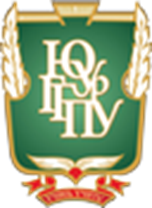 МИНИСТЕРСТВО ВЫСШЕГО ОБРАЗОВАНИЯ И НАУКИ РОССИЙСКОЙ ФЕДЕРАЦИИФедеральное государственное бюджетное образовательноеучреждение высшего образования«Южно-Уральский государственный гуманитарно-педагогический университет»(ФГБОУ ВО «ЮУрГГПУ»)Профессионально-педагогический институтКафедра подготовки педагогов профессионального обучения и предметных методикПОЛОЖЕНИЕо Конкурсе профессионального мастерства среди преподавателей и студентов организаций СПО Челябинской области«МастерОк»1. Общие положения:1.1.Настоящее положение определяет цели и задачи организаторов и участников конкурса «Педагогического мастерства «МастерOk» (далее – Конкурс), содержание и порядок проведения конкурса, порядок рассмотрения представленных материалов и награждение победителей.1.2. Организатором конкурса является кафедра подготовки педагогов профессионального обучения и предметных методик ФГБОУ ВО «Южно-Уральский государственный гуманитарно-педагогический университет». 1.3. Непосредственный порядок проведения Конкурса регламентируется решениями, принимаемыми организационным комитетом (далее – Оргкомитет).1.4. Для оценивания материалов оргкомитет формирует группу экспертов в качественном и количественном составе, необходимом для обеспечения объективного и независимого судейства. 2. Цели и задачи2.1. Конкурс направлен на развитие творческой деятельности, распространение новых технологий в организациях среднего профессионального образования, рост профессионального мастерства педагогических работников и обучающихся.2.2.Задачи конкурса:2.2.1. Стимулирование целенаправленного, непрерывного повышения уровня квалификации педагогических работников, использования ими современных педагогических технологий.2.2.2.Повышение эффективности и качества педагогического труда.2.2.3.Повышение творческой активности педагогов.2.2.4. Повышение мотивации обучающихся СПО в развитии своих профессиональных способностей и продолжения обучения в организациях ВО.3. Участники конкурса3.1.Участие в конкурсе могут принять педагогические работники средних профессиональных образовательных организаций, предоставившие на конкурс свою работу, заявку на участие.3.2. Обучающиеся организаций СПОУсловия и порядок проведения конкурса 4.1. Конкурса организуется в заочной формеОбязательным условием участия в конкурсе является наличие заявки (Приложение 1).Конкурс проводится по следующим номинациям:Для педагогов:Методическая разработка урока, занятия (по профилям обучения)Учебно-методический комплекс (дисциплины/профессионального модуля)Научно-исследовательские работы (объем не более 20 стр.)Воспитательное мероприятиеДля обучающихся: Эссе «Значимость моей профессии для общества»(объем 1 стр.)Научно-исследовательский проект (объем не более 20 стр.)по направлениям- гуманитарное- техническое- естественнонаучное- финансово-экономическое- экологическое- информационно-техническое- психолого-педагогическоеКомпьютерная презентация «Моя профессия – мое будущее»Творческая работа «Я здесь учусь, и это мне нравится»Требования к конкурсным работамДля педагоговМетодическая разработка урока, занятия (по профилям обучения) должна быть оформлена в соответствии с Приложением 2.Учебно-методический комплекс (дисциплины/профессионального модуля). Оформляется в соответствии с требованиями образовательной организации.Научно-исследовательские работы. Структурными элементами работы являются:• титульный лист (содержит: наименование образовательной организации, тему, сведения об авторе). Титульный лист включается в общую нумерацию страниц документа. Номер страницы на титульном листе не проставляют;• содержание (оглавление);• введение, в котором должны быть обозначены актуальность работы, цель, задачи, объект, предмет, гипотеза и методы исследования;• теоретическая часть, содержащая краткий обзор литературы и анализ работ ученых-теоретиков и специалистов-практиков по проблеме исследования;• экспериментальная часть, обязательно содержащая описание и результаты исследования;• выводы о выполнении цели и задач и подтверждении /опровержении поставленной гипотезы и заключение;• список использованных источников;• приложения (по необходимости) - включаются в общую нумерацию страниц.Виды научно-исследовательских работ:информационно-реферативные работы, написанные на основе нескольких источников с целью освещения какой-либо проблемы;проблемно-реферативные работы, написанные на основе нескольких источников с целью сопоставления имеющихся в них данных и формулировки собственного взгляда на проблему;реферативно-экспериментальные работы, в основе которых лежит эксперимент, методика и результаты которого уже известны науке. Данные работы могут быть нацелены на интерпретацию самостоятельно полученного результата, связанного с изменением условий эксперимента;поисково-исследовательские работы, в основе которых лежат ранее не известные науке факты.(Работы выполняются в формате Word объемом не более 20 страниц).Воспитательное мероприятие, сценарий праздника или мероприятия оформляются в свободной форме (текстовый документ, презентация). Могут быть помещены иллюстрирующие деятельность фотоматериалы (не более 10-12 фотографий).Для обучающихсяЭссе «Значимость моей профессии для общества». Прозаическое сочинение небольшого объёма (одно эссе от одного участника, не более 1 стр.). Формат А4.Научно-исследовательский проект по направлениям(объем не более 20 стр.).Структурными элементами работы являются:• титульный лист (содержит: наименование образовательной организации, направление, тему, сведения об авторе, специальность, курс обучения, ФИО руководителя). Титульный лист включается в общую нумерацию страниц документа. Номер страницы на титульном листе не проставляют;• содержание (оглавление);• введение, в котором должны быть обозначены актуальность работы, цель, задачи, объект, предмет, гипотеза и методы исследования;• теоретическая часть, содержащая краткий обзор литературы и анализ работ ученых-теоретиков и специалистов-практиков по проблеме исследования;• экспериментальная часть, обязательно содержащая описание и результаты исследования;• выводы о выполнении цели и задач и подтверждении /опровержении поставленной гипотезы и заключение;• список использованных источников, оформленный в соответствии с ГОСТ 7.1-2003 «Библиографическая запись. Библиографическое описание: Общие требования и правила составления»; http://www.gosthelp.ru/gost/gost1560.html;• приложения (по необходимости) - включаются в общую нумерацию страниц.Компьютерная презентация «Моя профессия – мое будущее». Участникам конкурса предлагается создать компьютерную презентацию о профессии, специальности на которую они обучается. В работе должны быть представлены: информация о содержании и условиях труда в профессии; условия и особенности ее получения в образовательном учреждении; информация о востребованности профессии на рынке труда, перспективы развития себя в этой профессии и любая другая полезная информация о профессии (знаменитые личности в этой профессии, интересные факты ит.д.).Презентация должна быть выполнена в формате Microsoft PowerPoint (в формате ррt, ррtх). Действия и смена слайдов презентации должны происходить по щелчку мыши. Презентация должна воспроизводиться на любом компьютере. Количество слайдов не более 15.Презентация должна сохранять единый стиль (цвет, шрифт - размер, начертание, выравнивание). Презентация должна иметь Титульный лист: Полное название образовательной организации, название проекта, номинация проекта, автор проекта (ФИО), руководитель (ФИО).Творческая работа «Я здесь учусь, и это мне нравится».Участникам конкурса предлагается создать компьютерную презентацию о своей образовательной организации. Работа должна стать визитной карточкой вашего колледжа или техникума и показать, что оно самое лучшее. В работе должны быть представлены:-общая информация об образовательной организации (такие как, географическое положение, история создания учебного заведения, численность студентов, преподавательского состава и т.п.);-информация о профессиях и специальностях колледжа или техникума;-информация об активной жизни студентов (участие студентов в различных конкурсах, олимпиадах, неделях профмастерства, научно-исследовательских конференциях, спортивных мероприятиях и т.п.);-информация о передовых технологиях обучения, используемых в образовательном процессе;- информация о материальной базе (аудитории, мастерские, оснащенные новейшей техникой).Одним словом, ваша работа, должна отражать взаимодействие преподавательского состава с учащимися и наглядно демонстрировать свои достижения и свою уникальность.Презентация должна быть выполнена в формате Microsoft PowerPoint (в формате ррt, ррtх). Действия и смена слайдов презентации должны происходить по щелчку мыши. Презентация должна воспроизводиться на любом компьютере. Количество слайдов не более 15.Презентация должна сохранять единый стиль (цвет, шрифт - размер, начертание, выравнивание). Презентация должна иметь Титульный лист: Полное название образовательной организации, название проекта, номинация проекта, автор проекта (ФИО), руководитель (ФИО).Конкурсная работа может быть выполнена одним человеком или коллективом (не более 3 человек). Работы обучающихся выполняются под руководством преподавателя или мастера.Все конкурсные работы должны быть предоставлены в электронном виде. Набор осуществляется в текстовом редакторе MicrosoftWord, шрифтом TimesNewRoman, кегль 14, интервал 1,5, выравнивание по ширине; поля: нижнее и верхнее – 2 см, левое 3 см, правое 1,5 см. Презентации должны быть выполнены в формате Microsoft PowerPoint (в формате ррt, ррtх). Фотографии изделия или рисунка, в формате JPEG, TIF, GIF, BMP, PNG.  6. Критерии оценки работ.Оценка исследовательских работ конкурса:• Актуальность выбранной темы исследования;• Соответствие содержания заявленной теме;• Теоретическое обоснование, анализ и использование в работе теоретических знаний по данной теме;• Полнота цитируемой литературы, ссылки на работы ученых-теоретиков и специалистов-практиков, занимающихся данной темой;• Логика изложения экспериментальной части работы, соответствие нормам учебного исследования, внедрение результатов исследования в практическую деятельность (отсканированные сертификаты, отзывы, рецензии);• Полнота и корректность формулировки методологического аппарата исследования;• Обоснованность выводов (соответствие поставленным целям и задачам);• Соблюдение орфографических, пунктуационных, языковых норм;• Соответствие требованиям к конкурсным работам по оформлению;• Оригинальность работы.Оценка методической разработки урока, занятия (по профилям обучения):•Соответствие цели и задач разработки условиям настоящего Положения.•Актуальность поставленной проблемы. • Соответствие проблематики разработки потребностям образовательной организации.• Инновационность и востребованность идеи разработки.• Возможность практического применения.• Перспективность ожидаемых результатов.Оценка УМК (дисциплины/профессионального модуля):•соответствие содержания материалов УМК требованиям ФГОС и учебному плану специальности / профессии;•обеспечение всех видов занятий и заданий, предусмотренных рабочей программой дисциплины (профессионального модуля), всеми необходимыми методическими, информационными и другими материалами, позволяющими достичь запланированных результатов в отведенное учебным планом время;•наличие методических указаний, описывающих процессы и процедуры, необходимые для выполнения всех работ и заданий, указанных в рабочих программах дисциплин (профессиональных модулей), а также освоения типовых процессов, выполняемых специалистами в соответствующей области профессиональной деятельности;•достаточность объема и содержания учебно-методических и информационных материалов;•достаточность материалов для самостоятельного выполнения всех заданий и работ, предусмотренных рабочими программами дисциплин (профессиональных модулей) на уровне требований ФГОС;•доступность для обучающихся всех компонентов УМК в стенах профессиональной образовательной организации;•обеспеченность обучающихся средствами самоконтроля уровня освоения содержания дисциплин, профессиональных модулей;•обязательное применение в преподавании дисциплин, профессиональных модулей и отражение в УМК инновационных производственных технологий, методов и образовательных технологий.Оценка воспитательного мероприятия, сценария праздника или мероприятия: ОригинальностьРаскрытие темыКачество выполнения работыНовизна идеиОценка эссе «Значимость моей профессии для общества»•работа должна быть авторской, то есть не должна частично или полностью использовать работы других авторов;•соответствие эссе выбранной теме;•личностный характер восприятия проблемы и ее осмысление (эссе должно содержать личное мнение автора по проблеме);• аргументация своей точки зрения с опорой на факты общественной жизни и личный социальный опыт;• внутреннее смысловое единство, согласованность ключевых тезисов и утверждений, непротиворечивость личностных суждений;• эссе должно быть изложено простым, общедоступным языком с соблюдением языковых норм.Оценка компьютерной презентации «Моя профессия – мое будущее»:•Раскрытие сути выбранной профессии, ее профессионально важных качеств;•Обоснование собственного отношения к профессии; авторское мнение о перспективе развития своих творческих способностей в данной профессии;•Творческий подход к оформлению и подаче информации;•Лаконичность изложения материала, грамотность;•Качество исполнения работы (композиция, цветовое решение и аккуратность оформления).Оценка творческой работы «Я здесь учусь, и это мне нравится»:•Содержание и объем представленной информации об образовательной организации;•Сценарий (идея, оригинальность сюжета представления материала);•Соблюдение технических требований;•Актуальность представленного материала для абитуриентов;•Качество исполнения работы (композиция, цветовое решение, грамотность и аккуратность оформления).7.   Этапы конкурса7.1. Прием работ с 1 ноября до 30 ноября 2019 г.7.2. Подведение итогов конкурса с 1 декабря 2019 г. по 17 декабря2019 г.7.3. Публикация результатов конкурса 18 – 25 декабря 2019 г.7.4. Если работа подготовлена в соавторстве, то авторам выдается единый диплом.8. Контактные данные организаторов конкурса 8.1. Материалы для участия в Конкурсе представляются в ЭЛЕКТРОННОМ ВИДЕ по адресу 2019.masterok@mail.ru с темой «Конкурс МастерОК».Название файла должно состоять из следующих данных - ФИО автора, образовательное учреждение, например: Иванов И.И., ЮУрГТК. Если работа состоит из нескольких файлов, они должны быть размещены в одной папке и заархивированы в формат .zip. с тем же названием. В случае большого объема файла (более 10 мегабайт), необходимо:1) разместить архив на любом облачном сервисе (disk.yandex.ru,google.ru›drive/, cloud.mail.ru или другом ресурсе)2) предоставить общий доступ или доступ по ссылке к данному файлу3) указать ссылку на файл в письме (ссылка должна быть активна до конца декабря 2018 г.)Контактные телефоны +7(351) 210-54-73, 8-919-331-08-40, 8-906-867-58-538.2. Методическая и консультативная помощь участникам конкурса осуществляется кафедрой подготовки педагогов профессионального обучения и предметных методик.9. НаграждениеПо итогам конкурса победители получаютДиплом победителя I, II, III места.Наградные документы (сертификаты, благодарности, дипломы) будут расположены на облачном ресурсе cloud.mail.ru. Адрес ресурса:Благодарности https://cloud.mail.ru/public/VKVt/emr8mVhvSДипломы https://cloud.mail.ru/public/3Eqd/2sNzbRZU3Сертификаты https://cloud.mail.ru/public/2BVz/5e24K13KUПриложение № 1к Положению о Конкурсе «МастерОК»ЗАЯВКАна участие в конкурсе профессионального мастерствасреди преподавателей и студентов организаций СПО Челябинской области«МастерОК» 2019 год.1. Образовательная организация _________________________________________________________,(полнее название учебного заведения)2. Ф.И.О. участника (ов), должность   __________________________________________________________3. Специальность, курс (для обучающихся)___________________________________________________________4. Научный руководитель (для обучающихся)___________________________________________________________5. Номинация__________________________________________________________--6. Контактный телефон ______________________7. E-mail _______________________________________________________«____» _______________2019 г.Подпись Приложение № 2к Положению о Конкурсе «МастерОК»Титульный лист (ПРИМЕР!!!)(НАЗВАНИЕ УЧРЕЖДЕНИЯ ОТ КОТОРОГО ПОСТУПИЛА РАБОТАМЕТОДИЧЕСКАЯ РАЗРАБОТКА УЧЕБНОГО ЗАНЯТИЯ по дисциплине: «____________________»на тему: «__________________________»Выполнил: ФИО (всех авторов)Место работы)Челябинск2019Предмет:           «__________________________________________»Тема:                  «__________________________________________»Цель занятия:  __________________________________________________Дидактические задачи: ____________________________________________________________________________________________________________Воспитательные задачи:___________________________________________________________________________________________________________Развивающие задачи:_______________________________________________________________________________________________________________Планируемые результатыПредметные: ________________________________________________Личностные: __________________________________________________Метапредметные: ______________________________________________Ведущая технология: _____________________________________________Тип занятия: ____________________________________________________Вид занятия: ____________________________________________________Методы и приемы обучения:1.2.3.План учебного занятия:Продолжительность учебного занятия:90 минутХОД УЧЕБНОГО ЗАНЯТИЯКритерии оценки деятельности обучающихсяДеятельность обучающихся оценивается  по балльно-рейтинговой системе:_______________________________________________________________________________________________________________________________________________________________________________________________________________________________________________________________________________________________________________________________________________________________________________________________________________________________________________________________________________________________________________________________________________________________________________________Характеристика методов и приемов реализуемых в процессе обучения:________________________________________________________________________________________________________________________________________________________________________________________________________________________________________________________________________________________________________________________________________________________________________________________________________________________________________________________________________________________________________________________Этап учебного занятияВремя отводимое на этапИтого: (90 минут)ЭТАПДЕЯТЕЛЬНОСТЬ ПЕДАГОГАДЕЯТЕЛЬНОСТЬ ОБУЧАЮЩИХСЯМЕТОДЫ И СРЕДСТВАРЕЗУЛЬТАТ